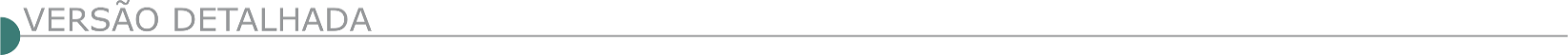 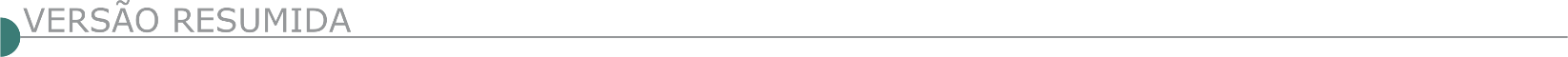 ESTADO DE MINAS GERAISPREFEITURA MUNICIPAL DE CENTRAL DE MINAS - TOMADA DE PREÇOS Nº 21/2023 PROCESSO LICITATÓRIO Nº 75/2023 O Município de Central de Minas/MG comunica que abrirá Processo Licitatório nº 075/2023, modalidade Tomada de Preços nº 021/2023, cujo objeto será a contratação de empresa de engenharia para obra de Recapeamento asfáltica em CBUQ em Vias Urbanas no Município de Central de Minas. Abertura no dia 22 de novembro de 2023, às 08h30min, na sala de licitações da Prefeitura. Maiores informações e cópia do Edital poderão ser obtidas junto a Prefeitura Municipal de Central de Minas/MG, Av. Prefeito Genil Mata da Cruz Nº 12, Centro, pelo tel.: (33) 3243-0223 ou pelo E-mail: licitacentral2013@hotmail.com, em horário de expediente.PREFEITURA MUNICIPAL DE DONA EUZÉBIA - TOMADA DE PREÇOS Nº 5/2023 PROCESSO LICITATÓRIO Nº 108/2023. O Município de Dona Euzébia, pessoa jurídica de direito público interno, com sede na Cidade de Dona Euzébia, Estado de Minas Gerais, na Av. Antônio Esteves Ribeiro, nº 340, Centro, inscrito no nº CNPJ 17.706.656/0001-27, por determinação do Excelentíssimo Prefeito Municipal Sr. Manoel Franklin Rodrigues, torna público a data para realização do Processo Licitatório supra que se acha aberta nesta unidade licitação na modalidade Tomada de Preços, com a finalidade de selecionar propostas mais vantajosas, objetivando a contratação de Empresa sob o regime de execução de Menor Preço Por Empreitada Global, compreendendo a Execução da obra de Pavimentação em bloquete sextavado e intertravado, na Rua José Ferreira Borges, Bairro Jardim, em atendimento as exigências da Secretaria Municipal de Obras e Serviços, conforme projeto e planilhas constante dos anexos deste Edital, objeto do Convenio nº 920237/2021 - Contrato de Repasse nº 1079794-25 no Transferegov, que será regida pela lei federal nº pela Lei 8.666/93, republicada no Diário Oficial da União de 06/07/94 com as modificações determinadas pela Lei nº 8883/94 e 9032/95, 9648/98 e 9854/99. Serão observados os seguintes horários e datas para os procedimentos que seguem: Recebimento das Propostas e Documentos de Habilitação: das 09:00h do dia 06 de novembro de 2023, às 09:00h do dia 22 de novembro de 2023. Início da Sessão de Disputa de Preços: às 09:01h do dia 22 de novembro de 2023, na Secretaria de Licitações, nesta Cidade de Dona Euzébia, Estado de Minas Gerais, na Av. Antônio Esteves Ribeiro, nº 340, horário de Brasília - DF. Poderão participar da licitação pessoas jurídicas que atuam no ramo pertinente ao objeto licitado, observadas as condições constantes do edital. O Edital Completo poderá ser obtido pelos interessados na Secretaria de Licitações, sede na Cidade de Dona Euzébia, Estado de Minas Gerais, na Av. Antônio Esteves Ribeiro, nº 340, em arquivo digital, mediante entrega de um pen-drive, de segunda a sexta-feira, no horário de 08:00h às 11:00h e 12:30h às 16:00 horas, ou pelo endereço eletrônico: http://donaeuzebia.mg.gov.br/donaeuzebia/. É necessário que, ao fazer download do Edital, seja informado, via e-mail: licitacao.donaeuzebia@gmail.com, a retirada do mesmo, para que possam ser comunicadas possíveis alterações que se fizerem necessárias. A Prefeitura Municipal não se responsabilizará pela falta de informações relativas ao procedimento àqueles interessados que não confirmarem, pelos meios expostos, a retirada do Edital. Quaisquer dúvidas contatar pelo telefone: (32) 3453-1714.PREFEITURA MUNICIPAL DE INHAPIM - AVISO DE LICITAÇÃO TOMADA DE PREÇOS Nº 12/2023 A Prefeitura Muncipal de Inhapim, através de seu prefeito toRna Publico - Proc. N° 143/2023, Tomada de Preços nº 012/2023; Cujo Objeto É: Contratação de Empresa Para Execução de Obra de Pavimentação da Serra do Soarim/Bom Jesus do Rio Preto, Conforme Transferência Especial Federal OGU/2023. Protocolo 23/11/2023 até 09:00 horas. Abertura às 09:10 horas do mesmo dia. Edital e seus anexos a disposição no site oficial da prefeitura e na Praça Alaíde Quintela Soares, nº 115, centro, Inhapim. Telefone: (33)3315-1511.PREFEITURA MUNICIPAL DE LADAINHA AVISOS DE LICITAÇÃO CONCORRÊNCIA PÚBLICA Nº 6/2023 Objeto: Contratação de empresa para execução das obras e serviços de construção de muro de contenção em gabião, com fornecimento total de materiais e mão de obra. Data e horário da sessão: 06/12/23 às 8hs. Edital: www.ladainha.mg.gov.br.  CONCORRÊNCIA PÚBLICA Nº 7/2023 Objeto: Contratação de empresa para execução das obras e serviços de construção de passarela, com fornecimento total de materiais e mão de obra. Data e horário da sessão: 06/12/23 às 10hs. Edital: www.ladainha.mg.gov.br.  CONCORRÊNCIA PÚBLICA Nº 8/2023 Objeto: Contratação de empresa para execução das obras e serviços de pavimentação em alvenaria poliédrica da aldeia, com fornecimento total de materiais e mão de obra. Data e horário sessão: 06/12/23, às 14hs. Edital: www.ladainha.mg.gov.br.  CONCORRÊNCIA PÚBLICA Nº 9/2023 Objeto: Contratação de empresa para execução das obras e serviços de pavimentação em alvenaria poliédrica na Comunidade da Igrejinha, com fornecimento total de materiais e mão de obra. Data e horário da sessão: 06/12/23, às 16hs. Edital: www.ladainha.mg.gov.br.PREFEITURA MUNICIPAL DE MEDINA AVISO DE ALTERAÇÃO TOMADA DE PREÇOS Nº 10/2023 PROCESSO 103/2023 MUNICÍPIO DE MEDINA - MG, Rua Sete de Setembro, 22, Centro - CNPJ: 18.414.607/0001-83 - Fone: (33) 3753-1721 - E-MAIL: licitacao@medina.mg.gov.br devido a impugnação da empresa CONSTRAR CONSTRUÇÕES E ENGENHARIA estamos SUSPENDENDO a abertura do certame e iremos reavaliar O EDITAL para posteriormente REMARCAMOS UMA NOVA DATA DE ABERTURA. Processo 103/2023 - Tomada de Preço 10/2023 - Objeto: CONTRATAÇÃO DE EMPRESA PARA CALÇAMENTO EM BLOQUETE SEXTAVADO EM VIAS PÚBLICAS NO MUNICÍPIO DE MEDINA - MG, RECURSO CONFORME CONVÊNIO Nº 1301001055/2023 - SEINFRA .PREFEITURA MUNICIPAL DE MUNHOZ - CONCORRÊNCIA PÚBLICA Nº 13/2023 PROCESSO LICITATÓRIO Nº. 352/2023 Encontra-se aberto Contratação de empresa para pavimentação asfáltica na estrada da Serraria, conforme contrato de repasse OGU n° 925463/2021 - Operação 1082212-41 - Programa Agropecuária Sustentável - adequação em estrada vicinal, com o valor de R$ 363.916,77 (trezentos e sessenta e três mil, novecentos e dezesseis reais e setenta e sete centavos), conforme projeto e planilha detalhado no anexo I, parte integrante do edital. A abertura dos envelopes dar-se-á no dia 04/12/2023, às 10h. O edital estará à disposição dos interessados de 2ª a 6ª feira, das 10h às 16h, na Praça José Teodoro Serafim, 400, Munhoz (MG), CEP 37620-000. Tel. (35) 3466-1393, no site www.munhoz.mg.gov.br e no e-mail licitacaomunhoz2022@gmail.comPREFEITURA MUNICIPAL DE PAINS - TOMADA DE PREÇOS Nº 11/2023 A Prefeitura Municipal de Pains torna público a todos os interessados a republicação do Processo Licitatório Nº 240/2023. Modalidade: Tomada de Preços Nº 011/2023. Tipo: Menor Preço Global. Objeto: Contratação de empresa de engenharia ou arquitetura e urbanismo para execução de obra de reforma do espaço da Farmácia Popular da Secretaria de Saúde do Município de Pains/MG. Resolução SES/MG Nº 8.062, de 22 de março de 2022. Abertura da Sessão: às 9h do dia 23 de Novembro de 2023. Local: Setor de Licitações, situado à Praça Tonico Rabelo, 164 - Centro - Pains/MG. Tel: (37) 3323-1285. Edital disponível no site da Prefeitura www.pains.mg.gov.brPREFEITURA MUNICIPAL DE SANTA BÁRBARA - CONCORRÊNCIA Nº 8/2023 Processo 225/2023 Objeto: Contratação de empresa especializada para execução da construção da Creche Vanessa de Oliveira Borges, situada na rua Antônio Adelino de Paula, nº 261, bairro São Bernardo em Santa Bárbara - MG, conforme edital e anexos. Data do recebimento das propostas e documentos: 08/12/2023 às 08:30 horas - Local de realização do certame: Praça Cleves de Faria, nº 122, Centro - Santa Bárbara/MG - Prédio da Prefeitura Municipal - Edital à disposição no site www.santabarbara.mg.gov.br e na Prefeitura.PREFEITURA MUNICIPAL DE UBERLÂNDIA – AVISO DE NOVA DATA DE ABERTURA RDC ELETRÔNICO Nº 528/2023 CRITÉRIO DE JULGAMENTO “MENOR PREÇO GLOBAL” EMPREITADA INTEGRADA PREFEITURA MUNICIPAL DE UBERLÂNDIA – SECRETARIA MUNICIPAL DE OBRAS – por meio da DIRETORIA DE COMPRAS - Fará realizar licitação supramencionada - Objeto: Contratação integrada de empresa para elaboração de projetos e execução de obra de duplicação da ponte da Rua do Níquel, em Uberlândia/ MG. A Diretoria de Compras, torna público e para conhecimento das licitantes e de quem mais interessar possa, devido à não publicidade do Termo de referência, e que a mesma influencia na elaboração da proposta a sessão pública na Internet para recebimento das Propostas estará aberta até às 09:00 horas do dia 19/12/2023, no endereço https://www.gov.br/compras/pt-br, nos termos do §4º do art. 21 da Lei Federal nº 8.666/1993. Informa ainda, que o detalhamento das alterações encontra-se no sítio da Prefeitura Municipal de Uberlândia no link Licitações e no portal https://www.gov.br/compras/pt-br. DEPARTAMENTO MUNICIPAL DE ÁGUA E ESGOTO - DMAE - PROCESSO LICITATÓRIO Nº 132/2023 – CONCORRÊNCIA PÚBLICA “MENOR PREÇO” GLOBAL AMPLA DISPUTA O Diretor Geral do Departamento Municipal de Água e Esgoto - DMAE, no uso de suas atribuições legais, torna público que fará realizar o Processo Licitatório nº 132/2023, na modalidade “CONCORRÊNCIA PÚBLICA” do tipo “Menor Preço” Global, dia 08 de dezembro de 2023 às 09h00min, no Auditório de Licitações do DMAE, Avenida Rondon Pacheco, nº 6.400, bairro Tibery, CEP nº 38.405-142, que visa a contratação de empresa de engenharia para construção de um reservatório metálico de 6.000 m³, em atendimento à Diretoria de Planejamento e Gestão Estratégica, estando o edital à disposição dos interessados, no endereço eletrônico www.dmae.mg.gov.br ou na Diretoria de Suprimentos, das 09h às 16h. VISITA TÉCNICA FACULTATIVA: Poderá ser agendada visita técnica com os técnicos do DMAE, pelos telefones (34) 32334380 e (34) 3233-4367, e-mail gsodmae@gmail.com, via protocolo até 3 dias úteis antes da data prevista para a apresentação de propostas. Caso o concorrente não tenha interesse em realizar a vistoria, deverá apresentar termo de desistência de vistoria, se responsabilizando por qualquer informação não auferida in loco.ESTADO DA BAHIADNIT - SUPERINTENDÊNCIA REGIONAL NA BAHIA - AVISO DE LICITAÇÃO PREGÃO ELETRÔNICO Nº 516/2023 - UASG 393027 Nº PROCESSO: 50605001400202304. Objeto: Contratação de empresa para execução de Serviços de Manutenção Rodoviária(Conservação/Recuperação) na Rodovia BR-367/BA com vistas a execução de Plano de Trabalho e Orçamento - P.A.T.O.. Total de Itens Licitados: 1. Edital: 03/11/2023 das 08h00 às 12h00 e das 13h00 às 17h00. Endereço: Rua Artur Azevedo Machado 1225 3º Andar, Stiep - Salvador/BA ou https://www.gov.br/compras/edital/393027-5-00516-2023. Entrega das Propostas: a partir de 03/11/2023 às 08h00 no site www.gov.br/compras. Abertura das Propostas: 16/11/2023 às 10h00 no site www.gov.br/compras. SECRETARIA DA EDUCAÇÃO - AVISO DE LICITAÇÃO - CONCORRÊNCIA PÚBLICA Nº 002/2023 - SEC/COINF Menor Preço - Fator K. Abertura: 07/12/2023 às 10:00h. Objeto: Contratação de empresa especializada para execução das obras de Construção de Novas Unidades Escolares Estaduais Indígenas localizadas nos municípios de Paulo Afonso, Glória e Rodelas, neste Estado da Bahia. Família: 07.05. Os interessados podem entrar em contato pelo telefone (71) 3115-0177, E-mail: copel@educacao.ba.gov. br - de segunda a sexta, horário comercial, na SEC, situada na 5ª Avenida, nº 550, Plataforma II, CAB, CEP: 41.745-004, Salvador - Bahia, 03/11/2023. Lumena Souza Xavier - Presidente da Comissão.PREFEITURA MUNICIPAL DE ITABUNA AVISO DE LICITAÇÃO CONCORRÊNCIA Nº 4/2023 A PREFEITURA MUNICIPAL DE ITABUNA torna pública a abertura do processo licitatório na modalidade Concorrência Pública - CP Nº 004/2023; critério de julgamento: MENOR PREÇO GLOBAL; regime de execução: EMPREITADA POR PREÇO UNITÁRIO; objeto: CONTRATAÇÃO DE EMPRESA ESPECIALIZADA PARA EXECUÇÃO DE OBRAS DE AMPLIAÇÃO E RECONSTRUÇÃO DO ESTÁDIO FERNANDO GOMES OLIVEIRA, NO BAIRRO SÃO CAETANO, NO MUNICÍPIO DE ITABUNA-BA; conforme as especificações detalhadas no instrumento convocatório e anexos. Sessão de Julgamento dia 07/12/2023, às 09:00hs. Edital disponível no endereço eletrônico https://licitacao.prefeituradeitabuna.com.br/register/filter ou no Departamento de Licitações desta Prefeitura. Informações pelo e-mail cespl.itabuna@gmail.com.AVISO DE LICITAÇÃO CONCORRÊNCIA Nº 5/2023 A PREFEITURA MUNICIPAL DE ITABUNA torna pública a abertura do processo licitatório na modalidade Concorrência Pública - CP nº 005/2023; critério de julgamento: MENOR PREÇO GLOBAL; regime de execução: EMPREITADA POR PREÇO UNITÁRIO; objeto: RECONSTRUÇÃO DA PRAÇA DOS CAPUCHINHOS (BAIRRO DA CONCEIÇÃO), PRAÇA TONINHO QUEIROZ (BAIRRO DE FÁTIMA), PRAÇA DA PIEDADE (BAIRRO DA CALIFÓRNIA) E PRAÇA DO TRABALHO (BAIRRO PONTALZINHO), EM ITABUNA-BA; conforme as especificações detalhadas no instrumento convocatório e anexos. Sessão de Julgamento dia 11/12/2023, às 09:00hs. Edital disponível no endereço eletrônico https://licitacao.prefeituradeitabuna.com.br/register/filter ou no Departamento de Licitações desta Prefeitura. Informações pelo e-mail cespl.itabuna@gmail.com.ESTADO DE GOIÁS GOINFRA - EDITAL N°. 46/2023A AGÊNCIA GOIANA DE INFRAESTRUTURA E TRANSPORTES - GOINFRA, com sede em Goiânia, Capital do Estado de Goiás, à Av. Governador José Ludovico de Almeida nº. 20, Conjunto Caiçara, BR-153, km-3.5, Telefones: (62)3265-4052 / 4054 / 4228 - Site: www.goinfra.go.gov.br, Autarquia estadual, criada pela Lei estadual n.º 13.550, de 11 de novembro de 1999, jurisdicionada à Secretaria de Estado de Desenvolvimento e Inovação, por força daLei estadual nº 20.491, de 25 de junho de 2019, inscrita no CNPJ (MF) sob o n.º 03.520.933/0001-06, torna público para conhecimento dos interessados, que fará realizar em sua sede, na sala de reunião da Gerência de Licitação da agência, às 09 horas do dia 07 de dezembro de 2023 a Concorrência para contratação de empresa especializada na execução dos serviços motivo do objeto desta licitação, sob o regime de execução de empreitada por preço unitário, do tipo menor preço, tudo de acordo com o que consta no processo SEI 202300036012905, baseada nos termos da Lei Federal nº 8.666/93, na Lei Estadual nº 17.928 de 27 de dezembro de 2012, na Lei Complementar nº 123/06 e pelas disposições deste Edital. 1. Data Abertura 07/12/2023 09:00:00 – Prazo 31 dia(s) – Valor R$ 6.396.867,23 - DO OBJETO 01.01- Constitui objeto desta licitação a CONTRATAÇÃO DE EMPRESA ESPECIALIZADA PARA CONSTRUÇÃO DE PONTE SOBRE O RIO SANTA MARIA, NA RODOVIA GO-154, TRECHO GO-060/GO-050, NESTE ESTADO, de acordo com os Projetos do ANEXO II, com os Orçamentos Sintéticos do ANEXO IV e com o Cronograma Físico-Financeiro do ANEXO V. http://sgl.goinfra.go.gov.br/portal_licitacao/licitacao.php?idLicitacao=1206&lote=00. INSTITUTO DO PATRIMÔNIO HISTÓRICO E ARTÍSTICO NACIONAL - SUPERINTENDÊNCIA EM GOIÁS AVISO DE LICITAÇÃO CONCORRÊNCIA Nº 2/2023 - UASG 343014 Nº Processo: 01516000354202310.Objeto: Prestação do serviço técnicos profissionais para Elaboração de Projetos Executivos de Restauração e Orçamento de imóveis Art. 19 e da Casa de Padre Braz, nos municípios de Pilar de Goiás e Pirenópolis, conforme condições, quantidades e exigências estabelecidas no Edital e seus anexos. Total de Itens Licitados: 1. Edital: 06/11/2023 das 08h00 às 12h00 e das 13h00 às 17h00. Endereço: Praça Dr. Pedro Ludovico Teixeira Nº 210 Qd. 02 Lt.1/6 - Central, Central - Goiânia/GO ou https://www.gov.br/compras/edital/343014-3-00002-2023. Entrega das Propostas: a partir de 06/11/2023 às 08h00 no site www.gov.br/compras. Abertura das Propostas: 13/12/2023 às 09h00 no site www.gov.br/compras. Informações Gerais: Poderão participar desta licitação os interessados que estiverem previamente credenciados no Sistema de Cadastramento Unificado de Fornecedores - SICAF e no Sistema de Compras do Governo Federal (www.gov.br/compras).ESTADO DO MATO GROSSODNIT - SUPERINTENDÊNCIA REGIONAL EM MATO GROSSO - AVISO DE LICITAÇÃO PREGÃO ELETRÔNICO Nº 506/2023 - UASG 393020 Nº PROCESSO: 50611002070202387.Objeto: Contratação de empresa para Execução dos Serviços de Manutenção Rodoviária (Conservação/Recuperação) na Rodovia BR-242/MT, Trecho: Entr. MT-100(A)(Div. TO/MT) (São Félix do Araguaia) - Entr. BR163/MT-242(B) (Sorriso), Subtrecho: Entr. MT-100(A)(Div. TO/MT) (São Félix do Araguaia) - Entr. BR-158(A)/MT-424, Segmento: km 0,00 - km 119,00, Extensão: 119,00 km, Código SNV: 242BMT0540 - 242BMT0550 (Versão 202301B), conforme condições estabelecidas no Edital e seus Anexos.. Total de Itens Licitados: 1. Edital: 03/11/2023 das 08h00 às 12h00 e das 13h30 às 17h30. Endereço: Rua 13 de Junho, 1296, Centro-sul - Cuiabá/MT ou https://www.gov.br/compras/edital/393020-5-00506-2023. Entrega das Propostas: a partir de 03/11/2023 às 08h00 no site www.gov.br/compras. Abertura das Propostas: 22/11/2023 às 11h00 no site www.gov.br/compras. ESTADO DA PARAÍBADNIT - SUPERINTENDÊNCIA REGIONAL NA PARAÍBAAVISO DE ADIAMENTO PREGÃO Nº 437/2023 Comunicamos o adiamento da licitação supracitada , publicada no D.O.U de 20/10/2023, .Entrega das Propostas: a partir de 20/10/2023, às 08h00 no site www.comprasnet.gov.br. Abertura das Propostas: 08/11/2023, às 14h00 no site www.comprasnet.gov.br. Objeto: Pregão Eletrônico - Contratação de empresa para execução de Serviços de Manutenção (Conservação/Recuperação) na Rodovia BR230/PB com vistas à execução de Plano Anual de Trabalho e Orçamento - P.A.T.O., para 03 (três) anos, do trecho Cabedelo/PB - Div. PB/CE, do subtrecho: Entr. BR-101 (PB) - Entr. PB-051 (Cajá/PB), do Segmento: km 35,80 ao km 85,10 (Duplicado), com uma extensão total de 49,30km (pista duplicada).ESTADO DO PARANÁDNIT - SUPERINTENDÊNCIA REGIONAL NO PARANÁ AVISO DE LICITAÇÃO PREGÃO ELETRÔNICO Nº 503/2023 - UASG 393028 Nº PROCESSO: 50609000786/23-99. Objeto: Execução dos Serviços Necessários de Manutenção Rodoviária (Conservação/Recuperação) na Rodovia BR-369/PR, segmento de Ubiratã a Cascavel, conforme condições, quantidades e exigências estabelecidas no Edital e seus anexos.. Total de Itens Licitados: 1. Edital: 03/11/2023 das 08h00 às 12h00 e das 13h00 às 17h00. Endereço: Av. Victor Ferreira do Amaral, 1500, Tarumã - Curitiba/PR ou https://www.gov.br/compras/edital/393028-5-00503-2023. Entrega das Propostas: a partir de 03/11/2023 às 08h00 no site www.gov.br/compras. Abertura das Propostas: 16/11/2023 às 14h00 no site www.gov.br/compras. Informações Gerais: Edital também disponível em www.gov.br/dnit. AVISO DE LICITAÇÃO PREGÃO ELETRÔNICO Nº 515/2023 - UASG 393028 Nº Processo: 50609000963/23-37. Objeto: Execução dos Serviços Necessários de Manutenção Rodoviária (Conservação/Recuperação) na Rodovia BR-376/PR, segmento entroncamento BR-153 a São Luís do Purunã, conforme condições, quantidades e exigências estabelecidas no Edital e seus anexos.. Total de Itens Licitados: 1. Edital: 06/11/2023 das 08h00 às 12h00 e das 13h00 às 17h00. Endereço: Av. Victor Ferreira do Amaral, 1500, Tarumã - Curitiba/PR ou https://www.gov.br/compras/edital/393028-5-00515-2023. Entrega das Propostas: a partir de 06/11/2023 às 08h00 no site www.gov.br/compras. Abertura das Propostas: 21/11/2023 às 14h00 no site www.gov.br/compras. Informações Gerais: Edital também disponível em www.gov.br/dnit. RIO GRANDE DO NORTESUPERINTENDÊNCIA REGIONAL NO RIO GRANDE DO NORTE - AVISO DE LICITAÇÃO PREGÃO ELETRÔNICO Nº 488/2023 - UASG 393021 Nº Processo: 50614000891202359.Objeto: Manutenção (Conservação/Recuperação) na Rodovia BR-304/RN com vistas a execução de Plano de Trabalho e Orçamento - P.A.T.O. Trecho: DIV CE/RN - ENTR BR-101(B) (COMPLEXO VIÁRIO DO 4º CENTENÁRIO - NATAL) *TRECHO URBANO*, Subtrecho: ENTR RN-042/263 (ANGI CO S ) - ENTR BR-226(A). Segmento: Km 148,50 ao Km 280,10, SNV: 304BRN0200 - 304BRN0350; Extensão: 131,60 km. Total de Itens Licitados: 1. Edital: 06/11/2023 das 08h00 às 12h00 e das 13h00 às 17h00. Endereço: Av. Bernardo Vieira 3656, Lagoa Nova, - Natal/RN ou https://www.gov.br/compras/edital/393021-5-00488-2023. Entrega das Propostas: a partir de 06/11/2023 às 08h00 no site www.gov.br/compras. Abertura das Propostas: 20/11/2023 às 10h00 no site www.gov.br/compras.ESTAADO DE SANTA CATARINAPREFEITURA MUNICIPAL DE BLUMENAU AVISO DE LICITAÇÃO CONCORRENCIA INTERNACIONAL - LPN Nº. 1005/2023 OBJETO: Contratação de empresa especializada para a execução das obras de reurbanização da Rua 1° de Janeiro com início no entroncamento com a rua 2 de Setembro e término no entroncamento com a Rua São Valentim, bairro Salto do Norte, Blumenau/Sc - Trecho 1B - III. Fonte de Recursos: Operação de Crédito com o Banco de Desenvolvimento da Bacia do Prata/FONPLATA - Contrato de Financiamento nº BRA-32/2021 e Contrapartida com Recursos Próprios - Programa de Infraestrutura Urbana e Saneamento para o Município de Blumenau/SC - BLUMENAU MELHOR- SEMOB. TIPO: LPN Licitação Publica Nacional - Critério de Julgamento: Menor preço. DATA DE ENTREGA: até 06 de dezembro de 2023 às 10h30min. DATA DE ABERTURA: dia 06 de dezembro de 2023 às 10h30min. LOCAL: Sala de licitações - 2º andar - Sala 23 - Prefeitura Municipal de Blumenau, Praça Victor Konder, 2 - Centro - CEP 89010-904 - Blumenau - SC - Brasil, Telefone: (47) 3381- 6931. EDITAL: completo, sem custas, no site oficial do Município HTTP://www.blumenau.sc.gov.br/transparencia. Demais esclarecimentos poderão ser obtidos de segunda-feira a sexta-feira, das 08:00 as 12:00 e das 13:30 as 17:30, na Central de Compras e Licitações do Município de Blumenau, ,pelo fone (0**47) 3381-6931 ou pelo endereço eletrônico licitacoes@blumenau.sc.gov.br. AVISO DE LICITAÇÃO CONCORRENCIA INTERNACIONAL - LPN Nº 1.003/2023 OBJETO: Contratação de empresa especializada para a execução de obras de melhoria de circulação viária e reurbanização da Rua 2 de Setembro com reforma e ampliação da ponte Santa Catarina, com início no entroncamento com a Rua Doutor Pedro Zimmermann x Rua Eng. Udo Deeke e término no entroncamento com a Rua 1° de Janeiro, bairros Salto do Norte e Itoupava Norte, Blumenau/SC - Trecho 1A. Prazo de execução: 18 meses. Fonte de Recursos: Operação de Crédito com o Banco de Desenvolvimento da Bacia do Prata/FONPLATA - Contrato de Financiamento nº BRA32/2021 e Contrapartida com Recursos Próprios - Programa de Infraestrutura Urbana e Saneamento para o Município de Blumenau/SC - BLUMENAU MELHOR- SEMOB. TIPO: LPN Licitação Publica Nacional - Critério de Julgamento: Menor preço. DATA DE ENTREGA: até 06 de dezembro de 2023 às 09h00min. DATA DE ABERTURA: dia 06 de dezembro de 2023 às 09h00min. LOCAL: Sala de licitações - 2º andar - Sala 23 - Prefeitura Municipal de Blumenau, Praça Victor Konder, 2 - Centro - CEP 89010-904 - Blumenau - SC - Brasil, Telefone: (47) 3381-6931. EDITAL: completo, sem custas, no site oficial do Município HTTP://www.blumenau.sc.gov.br/transparencia. Demais esclarecimentos poderão ser obtidos de segunda-feira a sexta-feira, das 08:00 as 12:00 e das 13:30 as 17:30, na Central de Compras e Licitações do Município de Blumenau, ,pelo fone (0**47) 3381-6931 ou pelo endereço eletrônico licitacoes@blumenau.sc.gov.br. PREFEITURA MUNICIPAL DE DONA EMMA AVISO DE LICITAÇÃO CONCORRÊNCIA Nº 60/2023 O Município de Dona Emma, SC, torna público para conhecimento dos interessados que às 08:30 horas do dia 07/12/2023, estará selecionando melhor proposta para: Contratação de empresa para execução da pavimentação asfáltica e sinalização viária de 80,00 m de extensão e 800,00 m² a serem pavimentados, na Rua Alberto Koglin localizada no Município de Dona Emma - SC, com recursos advindos de Transferência Especial do Governo Federal ao Município de Dona Emma, com recursos próprios e recursos oriundos de operação de crédito firmada entre o Município de Dona Emma e o Banco do Brasil", de conformidade com o projeto básico de engenharia - Anexo V e constante na relação dos itens da licitação, que faz parte integrante deste Edital como Anexo I. Maiores informações serão fornecidas pelo Setor de Licitações da Prefeitura Municipal, fone (47) 3364-2828 ou no e-mail: compras@donaemma.sc.gov.br.AVISO DE LICITAÇÃO CONCORRÊNCIA Nº 62/2023 O Município de Dona Emma, SC, torna público para conhecimento dos interessados que às 10:30 horas do dia 07/12/2023, estará selecionando melhor proposta para: Contratação de empresa para execução da pavimentação asfáltica, drenagem pluvial e sinalização viária de 680,00 m de extensão e 6.800,00 m² a serem pavimentados, na Rua João Hamm localizada no Município de Dona Emma - SC, com recursos próprios, recursos oriundos de operação de crédito firmada entre o Município de Dona Emma e o Banco do Brasil e recursos advindos de transferência do Governo Federal e do Governo do Estado de Santa Catarina, de conformidade com o projeto básico de engenharia - Anexo V e constante na relação dos itens da licitação, que faz parte integrante deste Edital como Anexo I. Maiores informações serão fornecidas pelo Setor de Licitações da Prefeitura Municipal, fone (47) 3364-2828 ou no e-mail: compras@donaemma.sc.gov.br. AVISO DE LICITAÇÃO CONCORRÊNCIA Nº 61/2023 O Município de Dona Emma, SC, torna público para conhecimento dos interessados que às 09:30 horas do dia 07/12/2023, estará selecionando melhor proposta para: Contratação de empresa para execução da pavimentação asfáltica, drenagem pluvial e sinalização viária de 1.200,00 m de extensão e 12.000,00 m² a serem pavimentados, na Rua Alberto Koglin e Rua João Hamm, localizadas no Município de Dona Emma - SC, com recursos advindos de Transferência Especial Voluntária do Governo do Estado de Santa Catarina ao Município de Dona Emma através da Portaria SEF-SGG 006/2023 e SGPe nº SCC 10479/2023, com recursos próprios e recursos oriundos de operação de crédito firmada entre o Município de Dona Emma e o Banco do Brasil, de conformidade com o projeto básico de engenharia - Anexo V e constante na relação dos itens da licitação, que faz parte integrante deste Edital como Anexo I. Maiores informações serão fornecidas pelo Setor de Licitações da Prefeitura Municipal, fone (47) 3364-2828 ou no e-mail: compras@donaemma.sc.gov.br. PREFEITURA MUNICIPAL DE PORTO UNIÃO - AVISO DE LICITAÇÃO CONCORRÊNCIA ELETRÔNICA Nº 12/2023 Processo Licitatório 189/2023 Registro de Preços O Município de Porto União, Estado de Santa Catarina, através do Prefeito Municipal, no uso de suas atribuições, torna público que fará realizar processo licitatório na modalidade de Concorrência Eletrônica, com adjudicação por MENOR PREÇO GLOBAL , com modo de disputa ABERTO para Contratação de empresa para EXECUÇÃO DE OBRAS DE PAVIMENTAÇÃO ASFÁLTICA DE DIVERSOS TRECHOS DE VIAS NO MUNICÍPIO DE PORTO UNIÃO. Somente participarão da sessão pública as empresas que apresentarem propostas através do site "www.portaldecompraspublicas.com.br" até às 09h29min do dia 22 de novembro, com início da mesma às 09h30min no mesmo site e dia. O Edital e Arquivos encontram-se disponíveis no site da Prefeitura Municipal de Porto União "www.portouniao.sc.gov.br" e no site www.portaldecompraspublicas.com.br. Maiores informações podem ser retiradas na Rua Padre Anchieta, 126, e-mail liciteportouniao@yahoo.com.br, licitacao@portouniao.sc.gov.br e, fone (42) 3523-1155. AVISO DE LICITAÇÃO CONCORRÊNCIA ELETRÔNICA Nº 13/2023 Processo Licitatório 190/2023 Registro de Preços O Município de Porto União, Estado de Santa Catarina, através do Prefeito Municipal, no uso de suas atribuições, torna público que fará realizar processo licitatório na modalidade de Concorrência Eletrônica, com adjudicação por MENOR PREÇO GLOBAL , com modo de disputa ABERTO para Contratação de empresa para Execução de Obras de Recapeamento das Ruas Helmuth Muller e Trechos das Ruas Alfredo Metzler, Papa João XXIII e Avenida dos Ferroviários. Somente participarão da sessão pública as empresas que apresentarem propostas através do site www.portaldecompraspublicas.com.br até às 13h29min do dia 22 de novembro, com início da mesma às 13h30min no mesmo site e dia. O Edital e Arquivos encontram-se disponíveis no site da Prefeitura Municipal de Porto União "www.portouniao.sc.gov.br" e no site "www.portaldecompraspublicas.com.br". Maiores informações podem ser retiradas na Rua Padre Anchieta, 126, e-mail liciteportouniao@yahoo.com.br, licitacao@portouniao.sc.gov.br e, fone (42) 3523-1155.ESTADO DE SÃO PAULOSABESP – COMPANHIA DE SANEAMENTO BÁSICO DO ESTADO DE SÃO PAULO - AVISO DE LICITAÇÃO PG RB - 03378/23 PRESTAÇÃO DE SERVIÇOS DE CORTE E RESTABELECIMENTO DO FORNECIMENTO DE ÁGUA E TROCA DE HIDROMETROS NA GERÊNCIA DIVISIONAL DE ASSIS E NOMUNICIPIO DE PRESIDENTE PRUDENTE, NA UNIDADE DE NEGOCIO BAIXO PARANAPANEMA - RB. Edital completo disponível para download a partir de 06/11/2023 - www.sabesp.com.br/licitacoes - mediante obtenção de senha no acesso - cadastre sua empresa - Problemas c/ site, contatar fone (0**11) 3388-6984, (0**18) 3904-8074. Recebimento das Propostas: a partir das 00:00 h (zero hora) do dia 23/11/2023 até as 09:00 h do dia 24/11/2023 no sítio da Sabesp na Internet. Abertura das Propostas: às 09:00 h do dia 24/11/2023 pela Comissão Julgadora. P. Pte/SP, 06/11/2023 - U. N. Baixo Paranapanema – RB.PREFEITURA MUNICIPAL DE SOROCABA - CONCORRÊNCIA Nº 17/2023 Publicação de Esclarecimento A Prefeitura de Sorocaba, por meio da Comissão Permanente de Licitações, informa aos interessados na Concorrência Pública n.º 017/2023 - Processo CPL n.º 403/2023 - DESTINADA A CONTRATAÇÃO DE EMPRESA DE ENGENHARIA ESPECIALIZADA PARA EXECUÇÃO DE OBRAS GERAIS PARA CONSTRUÇÃO DA NOVA RODOVIÁRIA DE SOROCABA (FINANCIAMENTO INTERNACIONAL), cuja abertura estava agendada para 24/11/2023, que a Administração resolveu suspender o andamento da licitação para revisão dos documentos técnicos. O termo de suspensão encontra-se disponível na internet pelo site https://bit.ly/3rUKfS9. Informações pelo tel. (15) 3238-2525/2104/2106.ESTADO DE SERGIPEPREFEITURA MUNICIPAL DE ARACAJU EMPRESA MUNICIPAL DE OBRAS E URBANIZAÇÃO - AVISO DE ADIAMENTO CONCORRÊNCIA Nº 11/2023 A Empresa Municipal de Obras e Urbanização - EMURB - (Aracaju/SE) vem através deste, tornar público, a NOVA DATA da Presente Licitação para o dia 13.12.2023 às 09:00 horas, tendo em vista alterações de cunho Técnico e Orçamentário nos Anexos do Edital da CONCORRÊNCIA Nº. 11/2023, que tem como Objeto a Contratação de Empresa, visando a Execução de Obras para a Requalificação com Construção de Infraestrutura na Orla do Rio Sergipe - Bairro Coroa do Meio no Município de Aracaju/SE (1ª e 2ª Etapas). VALOR ESTIMADO: R$ 38.897.705,05 (Trinta e Oito Milhões, Oitocentos e Noventa e Sete Mil, Setecentos e Cinco Reais e Cinco Centavos). PRAZO DE EXECUÇÃO: 12 (Doze) meses. RECURSOS ORÇAMENTARIOS PREVISTOS: Órgão: 26 - SETUR, Unidade Orçamentária: 26.101 - APOIO A PROJETOS DE INFRAESTRUTRA TURÍSTICA - ORLA DA COROA DO MEIO, Ação: 1007 - PROJETOS A CARGO DA SETUR, Natureza de Despesa: 44905100 - Obras e Instalações, SubElemento: 44905100 - Obras e Instalações, Fonte: 17000000 - Recursos, Contrato de Repasse nº 1086996-00/941587/2023/MTUR/CAIXA, SD 43/2023 e TCT nº. 01/2023 - SETUR/EMURB. REGÊNCIA LEGAL: Lei nº. 8.666/93 com suas alterações. Sendo este Aviso para ciência dos interessados. Demais dados permanecem inalterados. LOCAL DE REALIZAÇÃO: Sede da Empresa Municipal de Obras e Urbanização - EMURB, localizada na Avenida Augusto Franco, nº. 3.340, Bairro Ponto Novo - Aracaju/SE. O Edital, seus Anexos e Adendos, poderão ser lidos/examinados e/ou obtidos, no horário das 08h às 13h e das 15h às 17h, de segunda a sexta-feira, no Setor de Licitações de Obras e Serviços de Engenharia no endereço acima. Serão também disponibilizados na página web, no endereço www.aracaju.se.gov.br/aracajucompras.AVISO DE LICITAÇÃO CONCORRÊNCIA Nº 13/2023 A Empresa Municipal de Obras e Urbanização - EMURB - (Aracaju/SE) vem através deste, tornar pública, a abertura do Procedimento Licitatório, sob a modalidade CONCORRÊNCIA Nº. 13/2023, que tem como Objeto a Contratação de Empresa Especializada em Engenharia para Execução das Obras de Duplicação da Ponte Godofredo Diniz e Pontilhão sob a Avenida Beira Mar - Aracaju/SE. VALOR ESTIMADO: R$ 50.668.882,63 (Cinquenta Milhões, Seiscentos e Sessenta e Oito Mil, Oitocentos e Oitenta e Oito Reais e Sessenta e Três Centavos) dias. REGÊNCIA LEGAL: Lei nº. 8.666/93 com suas alterações e demais legislação que não conflitarem. RECURSOS ORÇAMENTARIOS PREVISTOS: Órgão 27- SEMINFRA - Unidade Orçamentária: 27301 - EMURB, Função: 15 Urbanismo, SubFunção: 451 Infraestrutura Urbana, Programa: 0208 Infraestrutura e Desenvolvimento Urbano de Aracaju, Ação: 1013 Duplicação da Ponte Godofredo Diniz e Pontilhão sob a Avenida Beira Mar, Natureza de Despesa: 44905100 Obras e Instalações, Subelemento: 44905103 Obras e/ou Edificações para Uso Comum do Povo, Fonte: 17540000 Recursos de Operações de Crédito. Reserva de Dotação: 145/2023. Convênio nº 101/2015 e Contrato de Financiamento 411704-04/2014- CAIXA/PMA. REALIZAÇ ÃO : 12/12/2023. HORÁRIO: 09:00 horas. LOCAL: Sede da Empresa Municipal de Obras e Urbanização - EMURB, localizada na Avenida Augusto Franco, nº. 3.340, Bairro Ponto Novo - Aracaju/SE. O Edital e seus Anexos poderão ser lidos/examinados e/ou obtidos, no horário das 08h às 13h e das 15h às 17h, de segunda a sexta-feira, no Setor de Licitações de Obras e Serviços de Engenharia no endereço acima. Serão também disponibilizados na página web, no endereço www.aracaju.se.gov.br/aracajucompras.ESTADO DO TOCANTINSPREFEITURA MUNICIPAL DE AGUIARNÓPOLIS AVISO DE LICITAÇÃO CONCORRÊNCIA Nº 1/2023 A Comissão Permanente de Licitação de Aguiarnópolis - TO, torna público que fará realizar na sala de reuniões da Comissão Permanente de Licitações, localizada na Avenida Brasil, s/nº, Centro, Aguiarnópolis - TO (Sede da Prefeitura Municipal), à licitação abaixo: CONCORRÊNCIA N° 001/2023. Abertura dia 08.12.2023 às 08h20min, Contratação de empresa de engenharia para execução de Pavimentação de ruas e avenidas com calçadas e sinalização no município de Aguiarnópolis - TO. Maiores informações poderão ser obtidas pelo fone (063) 3454 1120, retirada do edital pessoalmente na sala da CPL, Portal da Transparência deste município e através do e-mail: cpl.aguiarnopolis@gmail.com.- PUBLICIDADE -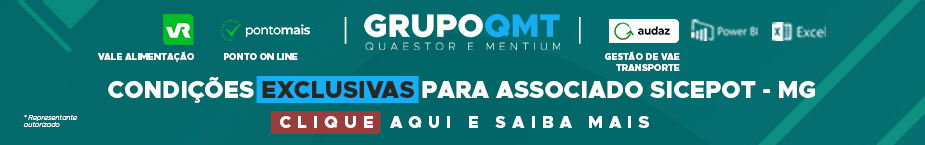 - PUBLICIDADE -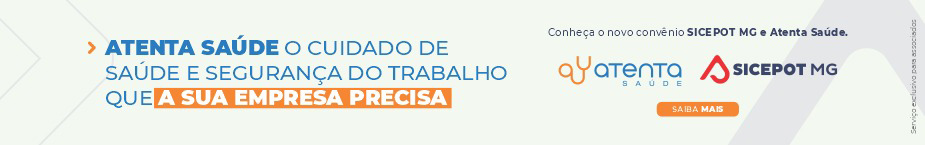 ÓRGÃO LICITANTE: DNIT - DEPARTAMENTO NACIONAL DE INFRAESTRUTURA DE TRANSPORTES SUPERINTENDÊNCIA REGIONAL NO ESTADO DE MINAS GERAISEDITAL: EDITAL PREGÃO ELETRÔNICO Nº0493/ 2023-06Endereço: Rua Líder, nº 197 – Bairro: Pampulha Belo Horizonte – MGfone nº (31) 9 9374-0049 CEP: 31.270-480 http://www.dnit.gov.br -  E-mail: pregoeiro.sremg@dnit.gov.br. Local: Portal de Compras do Governo Federal – www.comprasgovernamentais.gov.br Endereço: Rua Líder, nº 197 – Bairro: Pampulha Belo Horizonte – MGfone nº (31) 9 9374-0049 CEP: 31.270-480 http://www.dnit.gov.br -  E-mail: pregoeiro.sremg@dnit.gov.br. Local: Portal de Compras do Governo Federal – www.comprasgovernamentais.gov.br OBJETO:  Contratação de empresa para execução de serviços de reforma predial do imóvel que abriga a Unidade Local do DNIT em Contagem/MG, sob a coordenação da Superintendência Regional DNIT/MG, conforme condições, quantidades e exigências estabelecidas neste Edital e seus anexos.DATAS: Entrega da Proposta:  a partir de 10/11/2023 – 14:00 hAbertura da Proposta:  em 10/11/2023 – 14:00 hPrazo total para execução: 180 dias.VALORESVALORESValor Estimado da ObraCapital Social Igual ou SuperiorR$ 427.641,48-CAPACIDADE TÉCNICA:conforme edital. CAPACIDADE TÉCNICA:conforme edital. CAPACIDADE OPERACIONAL: conforme edital.CAPACIDADE OPERACIONAL: conforme edital.ÍNDICES ECONÔMICOS: CONFORME EDITAL. ÍNDICES ECONÔMICOS: CONFORME EDITAL. OBSERVAÇÕES: Vistoria 8.2.1. As empresas interessadas, por meio de um representante vinculado formalmente à empresa deverão procurar o Chefe de Serviço da Unidade Local de Contagem, da Superintendência de Minas Gerais do DNIT, para efetuar a visita técnica ao local dos serviços, para constatar as condições de execução e peculiaridades inerentes à natureza dos trabalhos. 8.2.2. As visitas técnicas poderão ser realizadas de segunda a sexta-feira das 09:00 às 15:00, e serão acompanhadas pelo(s) Engenheiro(s) Residente(s), que certificará a visita, expedindo o necessário Atestado de Visita e Informações Técnicas. Esse atestado será juntado à Documentação de Habilitação, nos termos do inciso III do Artigo 30, da Lei 8.666/93 de 21/06/93. Quaisquer informações quanto às visitas poderão ser obtidas junto a Unidade Local de Contagem/MG, através do telefone (31) 2111-9040. 8.2.3. O atestado poderá englobar em um único documento, todos os lotes/itens visitados, que estejam sob a mesma jurisdição. A licitante não poderá alegar, a posterior, desconhecimento de qualquer fato. A visita deverá ser agendada com o Engenheiro(s) Residente(s). 8.2.4. Caso a licitante não queira participar da visita, deverá apresentar, em substituição ao atestado de visita, declaração formal assinada pelo responsável técnico, sob as penalidades da lei, de que tem pleno conhecimento das condições e peculiaridades inerentes à natureza dos trabalhos, que assume total responsabilidade por esse fato e que não utilizará deste para quaisquer questionamentos futuros que ensejem avenças técnicas ou financeiras com o DNIT.http://www1.dnit.gov.br/editais/consulta/resumo.asp?NUMIDEdital=9834# OBSERVAÇÕES: Vistoria 8.2.1. As empresas interessadas, por meio de um representante vinculado formalmente à empresa deverão procurar o Chefe de Serviço da Unidade Local de Contagem, da Superintendência de Minas Gerais do DNIT, para efetuar a visita técnica ao local dos serviços, para constatar as condições de execução e peculiaridades inerentes à natureza dos trabalhos. 8.2.2. As visitas técnicas poderão ser realizadas de segunda a sexta-feira das 09:00 às 15:00, e serão acompanhadas pelo(s) Engenheiro(s) Residente(s), que certificará a visita, expedindo o necessário Atestado de Visita e Informações Técnicas. Esse atestado será juntado à Documentação de Habilitação, nos termos do inciso III do Artigo 30, da Lei 8.666/93 de 21/06/93. Quaisquer informações quanto às visitas poderão ser obtidas junto a Unidade Local de Contagem/MG, através do telefone (31) 2111-9040. 8.2.3. O atestado poderá englobar em um único documento, todos os lotes/itens visitados, que estejam sob a mesma jurisdição. A licitante não poderá alegar, a posterior, desconhecimento de qualquer fato. A visita deverá ser agendada com o Engenheiro(s) Residente(s). 8.2.4. Caso a licitante não queira participar da visita, deverá apresentar, em substituição ao atestado de visita, declaração formal assinada pelo responsável técnico, sob as penalidades da lei, de que tem pleno conhecimento das condições e peculiaridades inerentes à natureza dos trabalhos, que assume total responsabilidade por esse fato e que não utilizará deste para quaisquer questionamentos futuros que ensejem avenças técnicas ou financeiras com o DNIT.http://www1.dnit.gov.br/editais/consulta/resumo.asp?NUMIDEdital=9834# ÓRGÃO LICITANTE: DNIT - DEPARTAMENTO NACIONAL DE INFRAESTRUTURA DE TRANSPORTES SUPERINTENDÊNCIA REGIONAL NO ESTADO DE MINAS GERAISEDITAL: EDITAL PREGÃO ELETRÔNICO Nº 499/ 2023-06Endereço: Rua Líder, nº 197 – Bairro: Pampulha Belo Horizonte – MGfone nº (31) 9 9374-0049 CEP: 31.270-480 http://www.dnit.gov.br -  E-mail: pregoeiro.sremg@dnit.gov.br. Local: Portal de Compras do Governo Federal – www.comprasgovernamentais.gov.br Endereço: Rua Líder, nº 197 – Bairro: Pampulha Belo Horizonte – MGfone nº (31) 9 9374-0049 CEP: 31.270-480 http://www.dnit.gov.br -  E-mail: pregoeiro.sremg@dnit.gov.br. Local: Portal de Compras do Governo Federal – www.comprasgovernamentais.gov.br OBJETO:  contratação de empresa para execução dos serviços necessários para Instalação de Passarela Metálica - PL30, A800 localizada no km 475 da rodovia BR-365/MG, no município de Patrocínio/MG, conforme condições, quantidades e exigências estabelecidas neste Edital e seus anexos.DATAS: Entrega da Proposta:  a partir de 10/11/2023 – 16:00 hAbertura da Proposta:  em 10/11/2023 – 16:00 hPrazo total para execução: 4 meses.VALORESVALORESValor Estimado da ObraCapital Social Igual ou SuperiorR$ 3.239.088,84-CAPACIDADE TÉCNICA: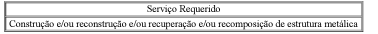 CAPACIDADE TÉCNICA:CAPACIDADE OPERACIONAL: CAPACIDADE OPERACIONAL: ÍNDICES ECONÔMICOS: CONFORME EDITAL. ÍNDICES ECONÔMICOS: CONFORME EDITAL. OBSERVAÇÕES: VISTORIA 7.1. As empresas interessadas, por meio de um representante vinculado formalmente à empresa deverão procurar o Responsável da Unidade Local do DNIT em Uberlândia/MG, para efetuar a visita técnica ao local dos serviços constantes deste Termo de Referência, para constatar as condições de execução e peculiaridades inerentes à natureza dos trabalhos. 7.2. As visitas técnicas serão realizadas nos dias a serem definidos pela Unidade Local que certificará a visita, expedindo o Atestado de Visita e Informações Técnicas. Esse atestado será juntado à Documentação de Habilitação, nos termos do inciso III do Artigo 30, da Lei 8.666/93 de 21/06/93. Quaisquer informações quanto às visitas poderão ser obtidas através dos telefones (34) 3212-0233. 7.3. A licitante não poderá alegar, a posterior, desconhecimento de qualquer fato. A visita deverá ser agendada até o dia útil que antecede a realização do certame licitatório. 7.4. O prazo para vistoria iniciar-se-á no dia útil seguinte ao da publicação do Edital, estendendo-se até o dia útil anterior à data prevista para a abertura da sessão pública.7.5. A não realização da vistoria não poderá embasar posteriores alegações de desconhecimento das instalações, dúvidas ou esquecimentos de quaisquer detalhes dos locais da prestação dos serviços, devendo a licitante vencedora assumir os ônus dos serviços decorrentes. 7.6. Caso a empresa interessada decline da visita técnica, deverá apresentar, em substituição ao atestado de visita, declaração formal assinada pelo responsável técnico, sob as penalidades da lei, de que tem pleno conhecimento das condições e peculiaridades inerentes à natureza dos trabalhos, que assume total responsabilidade por esse fato e que não utilizará deste para quaisquer questionamentos futuros que ensejem avenças técnicas ou financeiras com o DNIT. Não existe obrigatoriedade da vistoria, no entanto, caso a empresa não deseje realizá-la, deverá fornecer Declaração de Pleno Conhecimento das Condições de Vistoria do segmento da Rodovia em que será executado o serviço.http://www1.dnit.gov.br/editais/consulta/resumo.asp?NUMIDEdital=9837 OBSERVAÇÕES: VISTORIA 7.1. As empresas interessadas, por meio de um representante vinculado formalmente à empresa deverão procurar o Responsável da Unidade Local do DNIT em Uberlândia/MG, para efetuar a visita técnica ao local dos serviços constantes deste Termo de Referência, para constatar as condições de execução e peculiaridades inerentes à natureza dos trabalhos. 7.2. As visitas técnicas serão realizadas nos dias a serem definidos pela Unidade Local que certificará a visita, expedindo o Atestado de Visita e Informações Técnicas. Esse atestado será juntado à Documentação de Habilitação, nos termos do inciso III do Artigo 30, da Lei 8.666/93 de 21/06/93. Quaisquer informações quanto às visitas poderão ser obtidas através dos telefones (34) 3212-0233. 7.3. A licitante não poderá alegar, a posterior, desconhecimento de qualquer fato. A visita deverá ser agendada até o dia útil que antecede a realização do certame licitatório. 7.4. O prazo para vistoria iniciar-se-á no dia útil seguinte ao da publicação do Edital, estendendo-se até o dia útil anterior à data prevista para a abertura da sessão pública.7.5. A não realização da vistoria não poderá embasar posteriores alegações de desconhecimento das instalações, dúvidas ou esquecimentos de quaisquer detalhes dos locais da prestação dos serviços, devendo a licitante vencedora assumir os ônus dos serviços decorrentes. 7.6. Caso a empresa interessada decline da visita técnica, deverá apresentar, em substituição ao atestado de visita, declaração formal assinada pelo responsável técnico, sob as penalidades da lei, de que tem pleno conhecimento das condições e peculiaridades inerentes à natureza dos trabalhos, que assume total responsabilidade por esse fato e que não utilizará deste para quaisquer questionamentos futuros que ensejem avenças técnicas ou financeiras com o DNIT. Não existe obrigatoriedade da vistoria, no entanto, caso a empresa não deseje realizá-la, deverá fornecer Declaração de Pleno Conhecimento das Condições de Vistoria do segmento da Rodovia em que será executado o serviço.http://www1.dnit.gov.br/editais/consulta/resumo.asp?NUMIDEdital=9837 